Obsah integrovaného celoročního vzdělávacího bloku„Objevujeme svět pro život“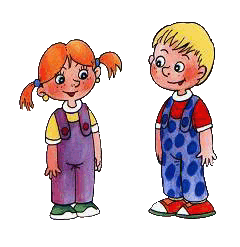 1. téma – Dobré ráno, dobrý den, do školky jdu s úsměvem (jdeme do školky)Moje paní učitelka ukáže mi co je školka (naše školička)Do školky chodíme rádi, jsou tu naši kamarádi (to jsou moji kamarádi)Tam kde všechno začíná, to je moje rodina (moje rodina)Malujeme, tancujeme, zpíváme si, hrajeme, všechno rádi děláme (co spolu rádi děláme)2. téma – Všechny barvy, které známe, když je podzim poznáváme (barevný podzim)Podzimní čas fantazii budí v nás (hrajeme si s podzimem)I když je to podzim krátce, na poli je plno práce (podzim na poli a v lese)Bu, bu, bu, vyrábíme obludu (vyrábíme strašidýlka)Papírový dráčku, vyletíš mi k mráčku? (papírový draci letí)3. téma – Podzimní čas nastává nám zas (podzimní čas)Ovoce a zelenina, vitamíny v sobě skrývá (ovoce, zelenina, vitamíny)Na podzim, když listí voní, počasí se rychle mění (počasí)Hlavu, ruce, nohy mám, svoje tělo poznávám (moje tělo)Když jsem zdravý, tak mě život baví (moje zdraví)4. téma – Zase po roce, máme tu Vánoce (vánoční čas)		Čertík Bertíku, co to neseš v pytlíku (možná přijde Mikuláš)Zvony lásky v našich srdcích rozezní se o Vánocích (kouzlo Vánoc)Kouzelnými vrátky, jdeme do pohádky (pohádky)Mámo, táto nespěchejme, Vánoce si užívejme (u nás doma o Vánocích)5. téma – Sníh, led, mráz – nastal zimní čas (zimní čas)Venku my si pohrajeme, ze zimy se radujeme (zimní radovánky)Každé malé dítě ví, že kdo si hraje, nezlobí (hrajeme se celý den)Je zvířátkům zima dlouhá, když jim člověk nepomáhá? (zvířata a ptáci v zimě)Když je nám zima, tak nepláčeme, jen se dobře oblečeme (co si v zimě oblékáme)6. téma – Vydáme se letem, celým naším světem (objevujeme svět kolem nás)Bez práce nejsou koláče (povolání – čím bych chtěl/a být)Umím určit části dne a není to jen poledne! (ráno, v poledne, večer)Tancuj, tancuj medvěde, princezna tě povede (karneval ve školce)Tradice a mnohem více, je Masopustní veselice (Masopust)7. téma – Za zavřenými vrátky, jaro už je zpátky (jaro ťuká)Travička zelená, pro kytičky peřina (květiny se probouzejí)Hody, hody, doprovody svátky jara už jsou tady (svátky jara)Zvládnu lehké úkoly, brzy půjdu do školy (těšíme se do školy)Písničku si zazpíváme a jaro tak přivítáme (vítáme jaro)8. téma – Na jaře, to každý ví, mláďata se narodí (mláďata)	Rozhlédni se vpravo, vlevo, i Ty malý neposedo! (dopravní prostředky)Teď už jenom překvapím, co o zvířátkách všechno vím. (domácí a hospodářská zvířata)Teď už jenom překvapím, co o zvířátkách všechno vím. (volně žijící zvířata)Každou malou chviličku, zazpívám si písničku (hrajeme si s písničkou)9. téma – Jen se děti podívejte, jak to kolem všechno kvete (měsíc květů)Kdo mi na vše odpoví? Kniha přece, to se ví! (kniha)Zazlobím jen malinko, když máš svátek maminko. (svátek matek)Zjistíme si právě, kdopak žije v trávě. (co jsme našli na louce)Péče přírodě prospívá, ať je živá či neživá (živá a neživá příroda)10. téma – Děti rychle sem, to je vaše zem! (děti a naše zem)Všichni dobře ví, že děti svátek oslaví! (oslavujeme svátek dětí)I když jsme jen malé děti, umíme už třídit smetí (naše planeta – třídíme odpad)Kudy teče voda? Ty to nevíš? To je škoda! (řeky a rybníky)Už jsou tady prázdniny, užijeme rodiny! (hurá na prázdniny)